Nemzeti Egészségbiztosítási Alapkezelő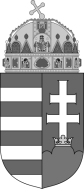 KÉRELEM1a Magyarországon szakmailag elfogadott, de a finanszírozásba még be nem fogadott eljárás, a befogadott egészségügyi szolgáltatás befogadástól eltérő alkalmazása, illetve a biztosított által részleges, illetve kiegészítő térítési díjmegfizetése mellett az egészségbiztosítás terhére igénybe vehető egészségügyi szolgáltatás egyedi méltányossági támogatásához1 Fogorvosi ellátás esetén külön formanyomtatvány áll rendelkezésre.Alulírott ………………...................................……………………… (kérelmező neve) azzal a kéréssel fordulok a NEAK-hoz, hogy a fentebb kérelmezett egészségügyi szolgáltatás Egészségbiztosítási Alap terhére méltányosságból történő finanszírozását/támogatását engedélyezni szíveskedjenek.Kelt:aláírás(biztosított, illetve a biztosított képviselője)Kötelező mellékletek:22 Fogorvosi ellátás esetén kérjük a külön formanyomtatványon feltüntetett mellékletek csatolását. Ugyanolyan egészségügyi ellátásra vonatkozó ismételt méltányossági kérelem esetén az ellátás szakmai indokoltságát alátámasztó egészségügyi dokumentáció tekintetében csak a megelőző kérelem benyújtása óta eltelt időszakban bekövetkezett állapot változást dokumentáló leleteket, míg a többi melléklet vonatkozásában valamennyi felsorolt dokumentumot ismételten szükséges csatolni.Biztosított neve:Biztosított neve:TAJ száma:Születési helye és ideje:Lakcíme, levelezési címe:Lakcíme, levelezési címe:Anyja neve:Elérhetősége (telefon/mobiltelefon/e-mail):Elérhetősége (telefon/mobiltelefon/e-mail):Törvényes képviselő (gondnok) neve:Törvényes képviselő (gondnok) címe/elérhetősége:(ha nem azonos a beteg/gondnokolt lakcímével):Törvényes képviselő (gondnok) címe/elérhetősége:(ha nem azonos a beteg/gondnokolt lakcímével):A kérelem tárgya, indoka:A kérelem tárgya, indoka:A kérelem tárgya, indoka:Az ellátást végző egészségügyi szolgáltató megnevezése, címe, a kezelő orvos neve, pecsétszáma:Az ellátást végző egészségügyi szolgáltató megnevezése, címe, a kezelő orvos neve, pecsétszáma:Az ellátást végző egészségügyi szolgáltató megnevezése, címe, a kezelő orvos neve, pecsétszáma:1.Az ellátás szakmai indokoltságát alátámasztó - onkológiai kérelem esetében az ECOG státuszt is feltüntető-, az ellátást (vizsgálat, kezelés, eljárás, beavatkozás)/eszközt indokló onko-team szakvéleményt is tartalmazó hiteles (orvosok aláírásával és pecsétjeivel ellátott) egészségügyi dokumentáció (kórtörténeti összefoglaló, zárójelentés, beavatkozást igazoló orvosi iratok stb.), amely tartalmazza a kérelmezett ellátás/eszköz pontos megnevezését, azazt indokló BNO kódot.☒2.A Magyarországon szakmailag elfogadott, de a finanszírozásba még be nem fogadott eljárásra vonatkozó kérelem esetén a magyarországi szakmai elfogadottságot igazoló dokumentum.☒3.Az ellátást végző egészségügyi szolgáltató nyilatkozata a beavatkozás elvégzésének, illetve az orvos-szakmai szempontból indokolt ellátásvállalásáról azzal, hogy kerüljön feltüntetésre az ellátást végző egészségügyi szolgáltató megnevezése, címe, NEAK kódja, a munkahely szervezetiegységének kódja.☒4.Igazolás a beavatkozás várható költségéről (árajánlat).☒5.Implantátum vagy egyéb speciális eszköz esetén a magyarországi forgalmazóárajánlata.